Пословицы и поговорки о защитниках Отечества, о Родине.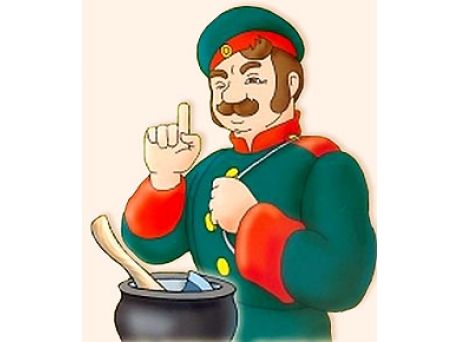 Отчизне послужим в бою за честь и свободу свою.За правое дело сражайся смело.У вражеских генералов длинные ноги, да не нашли к Москве дороги.Народ и армия – одна семья.Всякому мила своя сторона.Нет обороны – заклюют и вороны.Принял присягу – от нее ни шагу.Помни присягу свою: будь стойким в бою.Враг боек, а наш народ стоек.Солдата к славе ведут ученье и труд.Русский солдат не знает преград.Если по–русски скроен, то и один в поле воин.Жить – Родине служить.Российский флот – Родине оплот.Крепка рука у русского моряка.Держи порох сухим –будешь непобедим.За край родной иди бесстрашно в бой.Смелее иди в бой – Родина стоит за тобой.Русский солдат сметкой богат; умом порешит, штыком подкрепит.Смекалка на войне помогает вдвойне.Сметлив и хитер – пятерым нос утер.Хорош грибок белый, а солдат – умелый.Важна смелость, да нужна умелость.У сметливого солдата и рукавица – граната.Оружие – сила бойца, используй его до конца.Пуля – что пчела: побежишь – ужалит.Пуля в того метит, кто боится.Умелый боец везде молодец.Бей врага винтовкой, бей и сноровкой.Сметлив боец – врагу конец.С умением воюют, без уменья горюют.Умел да смел – пятерых одолел.Хорош в строю – силен в бою.За народное дело бейся смело.  Солдат спит – служба идёт.Смелых и смерть боится.Смелого да умелого и страх не возьмёт, и враг не побьет.Кто смерти не боится, того и пуля сторонится.От смелого смерть бежит, и враг перед ним дрожит.Ни скем не бранюсь и никого не боюсь.Смелый боец в бою молодец.Кто смел тот и цел.Смелый побеждает, трус погибает.Смелость города берёт.Храбрый тот, кто навстречу страху идёт.Герой никогда не умрёт, он вечно в народе живёт.Не думай о страхе, так его и не будет.Одному страшно, а дружине всё нипочём.Где смелость – там и победа.На чужой сторонушке рад родной воронушке.Кто за Родину горой – тот истинный герой.Кто Родине изменяет, того народ презирает.Своя земля и в горсти мила.Чужбина – калина, родина – малина.Матушка-Волга и широка, и долга.Глупа та птица, которой гнездо своё не мило.Нет земли краше, чем Родина наша.Народы нашей страны  дружбой сильны.Москва от глаз далека, да сердцу близка.Родина поучает, Родина и выручает.Чужой земли не хотим, но и своей не отдадим.На чужой стороне и летом холодно.Одна у человека мать, одна и Родина.Береги землю любимую, как мать родимую.Для Родины своей ни сил, ни жизни не жалей.Родина – мать, умей за неё постоять.Где родной край, там и рай.Каждому мила соя сторона.Каждой птице своё гнездо нравиться.Земля богата, народ богат.Земля наша мать, всех кормит.Та земля мила, где мать родила.Дома и стены помогают.Человек без родины, что соловей без песни.На родной стороне и камушек знаком.На чужой стороне и весна не красна.Наступил на землю русскую, да оступился.Русь – богатырская.Родной куст и зайцу дорог.Царство разделится, скоро разорится.Москва всем городам мать; матушка.Москва белокаменная, златоглавая, хлебосольная, словоохотливая!Наш городок – Москвы уголок.Черная земля золотую рожь плодит.С огнём, водой, с ветром не дружись, а дружись с землёй.Земля не уродит – никто не наградит.Если хочешь мира, будь готов к войне.Нашей Армии сыны - Родине верны.Честь солдата береги свято.С песней дружить - и в бою не тужить.Изучай умело военное дело.Кто за правое дело стоит, тот всегда победит.Закон бойца - стойкость до конца.Кто хорошо бьется, тому и побед дается.Мало победы ждать, надо победу взять.Болтун - находка для шпиона.Сам погибай, а товарища выручай.Пословицы и поговорки О Родине и России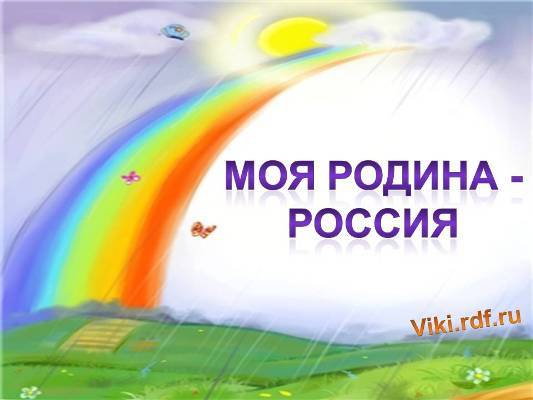 Русские пословицыПословица – мудрость народов.Пословица ввек не сломится.Стара пословица, да про новое молвится.Родной край - сердцу рай!Нет в мире краше Родины нашейЧеловек без Родины, что соловей без песни.Одна у человека мать, одна у него и родина.У народа один дом – Родина.Нет сына без отчизны.Родина – всем матерям мать.Родина – мать, чужбина – мачеха.Береги Родину, как зеницу ока.Будь не только сыном своего отца – будь и сыном своего народа.Своё молоко – ребёнку, свою жизнь – Родине.Родная земля и в горсти мила.Всякому мила своя сторона.В своём доме и стены помогают.Дома и стены помогают.За морем теплее, а у нас светлее.И пылинка родной земли – золото.Глупа та птица, которой своё гнездо не мило.Дым отечества светлее чужого огня.На чужой стороне Родина милей вдвойне.Живёшь на стороне, а своё село всё на уме.Куда бы малина ни заманила, а родное село назад привело.На чужбине и калач не в радость, а на родине и чёрный хлеб в сладость.На чужой стороне и весна не красна.Расставшись с другом, плачут семь лет, расставшись сРодиной – всю жизнь.Жить – Родине служить.Кто за Родину горой, тот истинный герой.Если дружба велика, будет Родина крепка.Если народ един, он непобедим.Народы нашей страны дружбой сильны.Народное братство дороже всякого богатства.Родину-мать учись защищать.Герой – за Родину горой.Главное в жизни – служить отчизне.В бою за отчизну и смерть красна.С родной земли умри, но не сходи.Для Родины своей ни сил, ни жизни не жалей.Напоролись враги на русские штыки.Если по-русски скроен, и один в поле воин.Русский солдат не знает преград.Слава русского штыка не померкнет никогда.Знает весь свет – твёрже русских нет.Сыновья русских матерей славятся удалью богатырей.Русь святая, православная, богатырская, мать святорусская земля.Новгород – отец, Киев – мать, Москва – сердце, Петербург – голова.Москва всем городам мать.Москва – Родины украшенье, врагам устрашенье.Пословицы и поговоркиО дружбе и вражде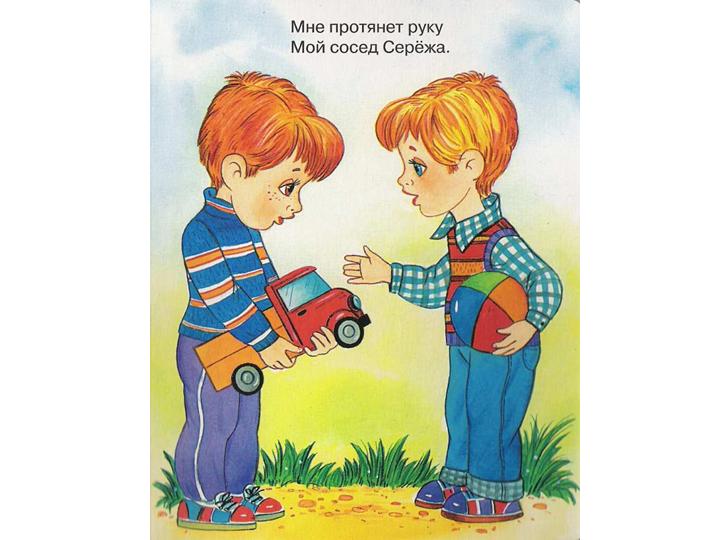 Друзья познаются в беде.Не имей сто рублей, а имей сто друзей.Скажи мне кто твой друг, и я скажу, кто ты.С кем поведешься, от того и наберешься.Одинокое дерево ветер легче валит.Старый друг, лучше новых двух.Дружбу за деньги не купишь.Кто любит лгать, того нельзя в друзья брать.С иным водиться — что в крапиву садиться.Связанного веника не переломишь, а по прутику весь веник переломаешь.Друг спорит, а враг поддакивает.Дружба крепка не лестью, а правдой и честью.Неверный друг опаснее врага.Дружба как стекло: разобьешь не сложишь.Крепкую дружбу и топором не разрубишь.Человек без друзей, что дерево без корней.Дерево держится корнями, а человек — друзьями.Лучше жить в тесноте, чем в обиде.Нет друга — ищи, а нашел — береги.Чем желать смерти врагу, лучше пожелай долгой жизни себе.Плохой друг — что тень: в солнечный день не отвяжешься, а в ненастный не найдешь.Постучит беда в окошко — подружится собака с кошкой.Сперва узнай силу врага, а потом вступай с ним в борьбу.Не хвались другом в три дня, а хвались в три года.Лучше честный враг, чем коварный друг.Не бойся врага умного, бойся друга глупого.Будете друг за дружку держаться - можете ничего не бояться.В дым разругаетесь, потом - сгорите со стыда.В согласном стаде и волк не страшен.Веселишься, ешь да пьёшь - так любой дружок хорош, а в день горя хороша только близкая душа.Вещь хороша, когда новая, а друг - когда старый.Вместе и беда легче переносится.Вместе тесно, а врозь скучно.Все за одного, один за всех.Всяк дом хозяином хорош.Где дружба прочна, там хорошо идут дела.Для милого дружка и серёжка из ушка.Добрая шутка дружбы не-рушит.Добро потеряешь - опять наживёшь, друга потеряешь - уже не вернёшь.Доброе братство милее богатства.Друг - ценный клад, недругу никто не рад.Друг неиспытанный, как орех не расколотый.Дружба дружбой, а служба службой.Дружи с теми, кто лучше тебя самого.Дружно не грузно, а врозь хоть брось.Друзья познаются в беде.Друзья познаются в несчастье.Есть пирожки - есть и дружки, нет пирожков - нет и дружков.Знакомых много, а друзей мало.И мудрому человеку совет требуется.Каждый сам себе лучший друг.Когда горшок кипит, то и в друзьях нет недостатка.Крепкую дружбу и топором не разрубишь.Кто друг прямой, тот брат родной.Кто оторвался от друзей и товарищей, тому не на кого рассчитывать в беде.Лучше вода у друга, чем мёд у врага.Лучше выслушать упрёки друга, чем потерять его.Лучше умный враг, чем глупый друг.Любят того, кто не обидит никого.Народная дружба и братство дороже всякого богатства.Не бросай друга в несчастье.Не бывает дерева без ветвей, славы - без соратников друзей.Не в службу, а в дружбу.Не имей сто рублей, а имей сто друзей.Неверный друг - опасный враг.Нет друга - ищи, а нашёл - береги.Обидеть-то каждый может, а пожалеть-то некому.Один в поле не воин.Один палец не кулак.Одна пчела много мёду не принесёт.С тем не ужиться, кто любит браниться.С тем, чьи слепы глаза, подружись, от слепого душой - отвернись.С хорошим другом горы свернёшь, с плохим - горя хлебнёшь.Сам погибай, а товарища выручай.Старый друг лучше новых двух.Товарищ за товарища в огонь бросится.Тот, кто ищет друзей без недостатков, сдружится лишь с разочарованием.Тот, кто надеется, что друзья предпочтут его интересы своим, будет страдать.Тот, кто упрекает друзей в пустяках, обретает врагов.Ты, гроза, грозись, а мы друг за друга держись.Улыбке недруга не доверяй, злобы в друге не подозревай.Чего себе не хочешь, того и другому не делай.Человек человеку - друг и брат.Пословицы и поговоркиО труде и работе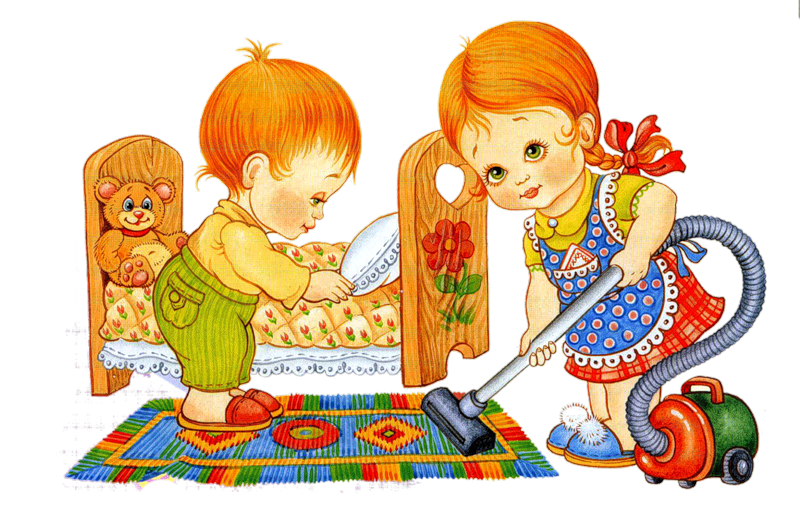 1.Любишь кататься — люби и саночки возить.

2.Уменье и труд все перетрут. 

3.Дело мастера боится.

4.За много дел не берись, а в одном отличись.

5.К чему душа лежит, к тому и руки приложатся. 

6.Кто раньше встает, тот грибки соберет, а сонливый да ленивый идут после за крапивой.

7.Всякая птица своим клювом сыта. 

8.Не боги горшки обжигают.

9.Под лежачий камень и вода не течет.

10.Без работы день годом кажется.

11.Торопливый дважды одно дело делает.

12.Думай ввечеру, что делать поутру.

13.Без терпенья нет уменья.

14.Пока ленивый разомнется, усердный с работы вернется.

15.С мастерством люди не родятся, а добытым ремеслом гордятся. 

16.Велик телом, да мал делом. 

17.С охотой можно и в камень гвоздь забить.

18.Какие труды, такие и плоды. 

19.Не тот хорош, кто лицом пригож, а тот хорош, кто на дело гож.
20.Маленькое дело лучше большого безделья. 

21.Нужно наклониться, чтоб из ручья напиться.

22.Малый топор может срубить большое дерево.

23.Не начавши — думай, а начавши — делай.

24.Куй железо, пока горячо.

25.Готовь сани летом, а телегу — зимой.Пословицы и поговоркиО времени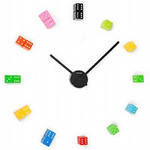 1 Деньги пропали — наживешь, время пропало — не вернешь.
2 Лучше поздно, чем никогда.

3 Время — деньги. 

4 Всему свое время.

5 Делу время, а потехе час.

6 Другие времена — другие нравы.

7 Не тем час дорог, что долог, а тем, что короток.

8 Порядок время бережет.

9 Счастливые часов не наблюдают.

10 Обещанного три года ждут.

11 Новое время — новые песни.

12 Иное время, иное бремя. 

13 Каждому овощу свое время.

14 Фрукты хороши в свое время.Пословицы и поговорки провремена года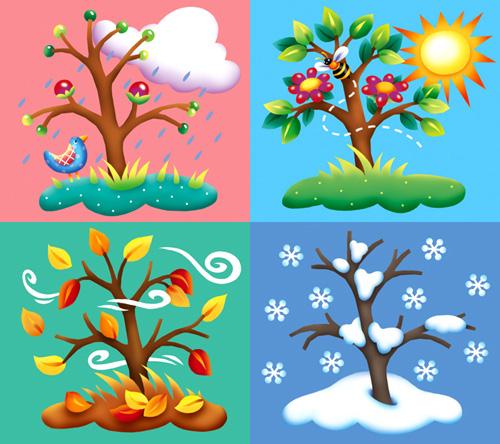 1.Летом пролежишь, а зимой с сумой побежишь.

2.Летит лето на крыльях.

3.Май холодный — год хлебородный. 
4.Как сено косят, так дождей не просят.

5.Грач в воздухе — весна на улице.

6.Март с водой, апрель с травой, а май с цветами.

7.Матушка весна — всем красна.

8.Цыплят по осени считают.

9.Месяц январь – зимы государь.

10.Зимой солнце светит, да не греет.

11.Как зима не злится, а весне покорится.

12.Готовь летом сани, а зимой телегу.

13.Мороз невелик, да стоять не велит.

14.Весна красна цветами – а осень пирогами.

15.Август собирает, а зима поедает.

16.Заковал мороз реки, но не навеки.

17.Не хвались травой, хвались сеном.

18.Холоден сентябрь, да сыт.

19.Зима без снегу — лето без хлеба.

20.Береги нос в большой мороз

21.Без росы и трава не растет.

22.Дождик вымочит, солнце высушит.Пословицы и поговоркио животных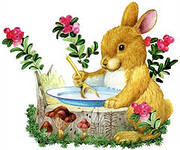 Без труда не вынешь и рыбку из пруда.Бить собаку, ругая курицу.Была бы свинка, будет и щетинка.Быть бычку на верёвочке.В холод кошка мышей не ловит.Видит волк козу - забыл и грозу.Волк для овец плохой пастух.Волк коню не товарищ.Волка на собак в помощь не зови.Волка ноги кормят.Волка пожалей - искусает ещё злей.Волков бояться - в лес не ходить.Воробьи гомонят - гнёзда завивают.Ворона хоть и за море летала, а всё белой не стала.Всяк сверчок знай свой шесток.Всякая мышь боится кошки.Говорят, что кур доят.Горе одного только рака красит.Дай курице грядку - изроет весь огород.Жаловалась овца волку на плохое житьё.Журавль летит высоко, видит далеко.За гриву не удержался - за хвост не удержишься.За комаром с топором, за мухой с обухом.Заговелась лиса - загоняй гусей.Заяц от лисы, а лягушка от зайца улепётывает.Знай, сверчок, свой шесток.И волки сыты, и овцы целы.И лягушка может утонуть.Из пушки по воробьям не бьют.Кабы куст не был мил, соловей гнезда б не вил.Каждая курица свой насест хвалит.Каждая птица своё гнездо защищает.Каждый кулик в своём болоте велик.Каждый кулик своё болото хвалит.Когда влюбишься, и мартышка покажется красивой; когда не любишь, и от лотоса отвернёшься.Когда кошка уходит, мыши выходят размяться.Конь бежит - земля дрожит.Корова черна, да молоко у неё бело.Корову палкой бить - молока не пить.Кошка только на мышей и храбра.Куда конь с копытом, туда и рак с клешнёй.Кулик да гагара - два сапога пара.Кусают и комары до поры.Либо корму жалеть, либо лошадь.Либо сена клок, либо вилы в бок.Ловит волк, ловят и волка.Лошадь - подарок, и ложка - подарок.Лучше маленькая рыбка, чем большой таракан.Любовь зла - полюбишь и козла.Маленькая собачка - до старости щенок.Мартышка и без хвоста всё равно мартышка.Мастер из печёного яйца цыплёнка вытащит.Метил в ворону - попал в корову.Можно и с козлом поладить, коль по шёрстке погладить.Молоко у коровы на языке.На ловца и зверь бежит.На насесте своём петух всех сильней.На обед пичужке довольно и мушки.На свалке своей петух всех главней.На свинью хоть хомут надень, всё конём не будет.На целое яйцо мухи не садятся.На чужой сторонушке рад своей воронушке.Не велик сверчок, а громко поёт.Не велика птица - синица, да умница.Не всё коту Масленица.Не всякая собака кусает, которая лает.Не гони коня кнутом, а гони коня овсом.Не за то волка бьют, что он сер, а за то, что он овец съел.Не первую зиму волку зимовать.Не робей, воробей.Не убьёшь змею - она ужалит.Не учи козу: сама с воза стащит.Одна ласточка весны не делает.От ворон отстал и к новым не пристал.Отольются волку овечьи слёзки.По воробьям из пушки не стреляют.Пой лучше хорошо щеглом, чем худо соловьем.Посади свинью за стол - она и ноги на стол.Прямо только вороны летают.Птичка невеличка, да коготок остёр.Рыба с головы гниёт.С волками жить - по-волчьи выть.С деньгами - дракон, без денег - червяк.С паршивой овцы хоть шерсти клок.Свинья грязи найдёт.Сказал бы словечко, да волк недалечко.Скотину водить - не разиня рот ходить.Собака на сене - сама не ест и другим не даёт.Собака не знает о достатке своего хозяина.Соловья баснями не кормят.Сорока на хвосте принесла.Старая собака понапрасну не лает.Стая шакалов может искусать тигра.Тигр хоть и лют, а своих тигрят не съест.Тощая собака - позор для хозяина.У гусыни усов не ищи - не сыщешь.Хорош заяц белый, а охотник смелый.Хорошая лошадь, но ест жухлую траву.Хороший кузнец и лягушку подкуёт.Через силу и конь не скачет.Чует волк, где добыча.Чует кошка, чьё мясо съела.Чья бы корова мычала, а твоя бы молчала.Шерсть стригут и шкуру дерут.Пословицы и поговоркио маме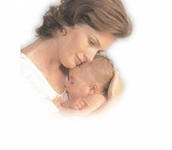 При солнышке светло, при матери добро.Птица рада весне, а младенец – матери.Нет милее дружка, чем родная матушкаМатушкин гнев – что весенний снег: много его выпадает, да скоро тает.Природа-мать – начало всех начал.Одна у человека родная мать, одна у него и Родина.Мать - всякому делу готова.Птица радуется весне, а младенец - матери.Материнская забота в огне не горит и в воде не тонет.Матери все дети равны — одинаково сердцу больны.Материнская ласка конца не знает.Материнская молитва со дня моря вынимает.Мать высоко замахивается, да не больно бьет.Мать кормит детей как земля людей.Сыр калача белее, а мать мачехи милее.Без отца пол сироты, а без матери и вся сирота.Мать праведна – ограда камена.Со своей бабусей никого не боюсь.Бабушка - щиток, кулак - молоток!Родная земля - матушка, чужая сторона - мачеха.Материнское сердце в детках, а детское в камне.Кто мать и отца почитает, тот вовеки не погибает.Мать при сыне не наследница.На свете все найдешь, кроме отца и матери.Слепой щенок и тот к матери ползет.Матка по дочке плачет, а дочка по доске скачет.Пословицы и поговорки о книгах ичтении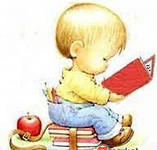 1Книга - друг человека.
2Книга книгой, да и своим умом двигай. 
3Кто много читает, тот много знает.  
4Ему и книги в руки.  
5Книга мала, а ума придала.  
6Не всякий, кто читает, в чтении силу знает. 
7Глядит в книгу, а видит фигу. 
8Книги не говорят, а правду сказывают. 
9Книги читать - скуки не знать. 
10Не красна книга письмом, а красна умом. 
11Книги читать - не в ладушки играть. 
12Книга в счастье украшает, а в несчастье утешает. 
13Кто знает аз да буки, тому и книги в руки.  
14Одна книга тысячу людей учит. 
15Книга - маленькое окошко, через него весь мир видно.  
16Испокон века книга растит человека.  
17Книга - лучший подарок.  
18Иная книга ума прибавит, иная и последний отшибет.  
19С книгою жить – век не тужить.  
20Дом без книги – день без солнцаРечь, язык, слово.Без языка и колокол нем.Больше знай - меньше болтай.В сладких речах всегда таится горечь.Где много слов, там мало дел.Говори лишь о том, что знаешь.Говори меньше - думай больше.Говорить легко, делать трудно.Доброе слово окрыляет.Доброе слово человеку, что дождь в засуху.Добрый человек говорит мало.Ешь пироги с грибами, а язык держи за зубами.За её языком не поспеешь и босиком.Каков ум, такова и речь.Когда говоришь, хорошенько думай.Коротка речь и ясна - оттого и прекрасна.Красна речь поговоркой. Краткость - сестра таланта. Кто ясно мыслит, тот ясно излагает.Лучшее лекарство - всегда говорить правду.Мели, Емеля, твоя неделя.Мирская слава звонка.Многословие - не мудрость.Молва без крыльев, а летает.Молчание - знак согласия.На великое дело - великое слово.Наговорился - как мёду напился.Не всякое лыко в строку.Невысказанное слово порой гремит, как гром.Несказанное слово - золото.Одно дело - говорить много, другое - говорить дело.Остёр топор - да и звук зубаст.Правдивое слово - как лекарство: горько, зато излечивает.Рана, нанесённая словом, тяжелее, чем рана от стрелы.Рот не огород - не затворишь ворот.Сказал, как узлом завязал.Слово - полководец человечьей силы.Слово - серебро, молчание - золото.Слово не воробей: вылетит - не поймаешь.Слово сказал - стрелу послал, письмо написал - в западню попал.Словом, пронзишь то, что иглой не проткнёшь.Твоими бы устами да мёд пить.Тот не глуп, кто на слова скуп.У дурака язык опаснее кинжала.У плохих людей язык злодей.У трезвого на уме, у пьяного на языке.Хороша верёвка длинная, а речь короткая.Хорошая речь коротка.Хорошую речь приятно слушать.Чем язык скупее на слова, тем твоя ценнее голова.Что в лицо сказано, со злом не связано.Что написано пером, не вырубишь топором.Язык без костей.Язык до Киева доведёт.Язык мой - враг мой.Язык мягок: что хочет, то и лопочет.Язык от лжи не краснеет, он и без того красный.Язык у сплетницы длиннее лестницы.Языком не спеши, а делом не ленись. 57.Языком не торопись, а делом не ленисьПословицы и поговорки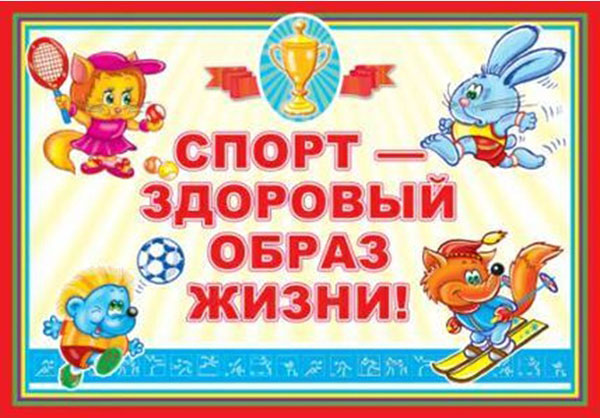 1.Закаляй свое тело с пользой для дела.2. Холода не бойся, сам по пояс мойся. 3.Кто спортом занимается, тот силы набирается.4.Солнце, воздух и вода помогают нам всегда. 5.Кто любит спорт, тот здоров и бодр 6.И смекалка нужна, и закалка важна.7.В здоровом теле здоровый дух. 8.Паруса да снасти у спортсмена во власти. 9.Смолоду закалишься, на весь век сгодишься. 10.Солнце, воздух и вода - наши верные друзья. 11.Начинай новую жизнь не с понедельника, а с утренней зарядки.12.Крепок телом - богат и делом.13.Со спортом не дружишь - не раз о том потужишь.14.Пешком ходить — долго жить. 15.Отдай спорту время, а взамен получи здоровье.Пословицы и поговорки охлебе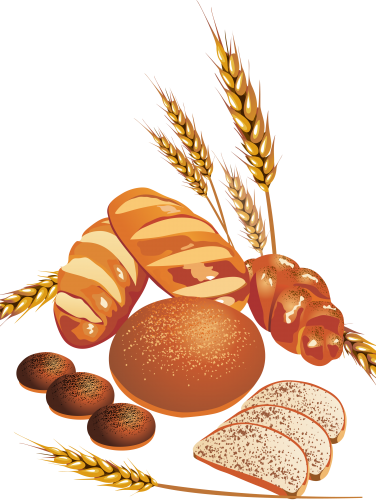 1.Хлеб – всему голова   2. Хлеб – наше богатство     3.Будет хлеб – будет и песня     4.Без хлеба нет обеда  5.Будет хлеб – будет обед  6.У кого хлеб родится, тот всегда веселится   7.Без хлеба не вкусно и не сытно   8.Хлеб везде хорош – и у нас и за морем   9. Хлеб-соль кушай, а добрых людей слушай  10. Хлеб-соль ешь, а правду режь   11.Хлеба ни куска – в горнице тоска  12. Хлеб – всей жизни голова  13. Хлеб – батюшка, вода – матушка    14.Густые хлеба в поле – будет и на столе хлеба вволю   15.Сей в добрую пору – соберешь хлеба гору  16. Не трудиться – хлеба не добиться   17.Без труда хлеб не родится никогда  18. Не всяк пашню пашет, а всяк хлеб ест   19.Без золота проживешь, а без хлеба – нет  20.Хлеб в пути не тягость  21.Хлеб да вода – богатырская еда 22.Пот на спине – так и хлеб на столе  23. Жнут летней порой, а жуют холодной зимой  24. Хлеба не будет, и друзей не бывало 25. Из одной муки хлеба не испечешь  26Хлеб да пирог и во сне добро  27.Хлеб за брюхом не ходит  28.Хлеб с солью не бранится  29. Хлеб сердце человеку укрепит 30. Хлебу – мера, деньгам – счет  31.Рад бы душой, да хлеб чужой  32.Ржаной хлебушко – калачу дедушка  33.Калач хлебу не замена  34.Каша – мать наша, а хлеб – кормилец  35. Хлеб на стол, так и стол – престол;   а хлеба ни куска, и стол – доска  36.Хлеб хлебу брат  37.Оторванный ломоть к хлебу не приставишь  38.Сколько ни думай, а лучше хлеба-соли не придумаешь  39. Покуда есть хлеб да вода, все не беда  40.Хлеба нет – корочка в честь 41.Был бы хлеб, а зубы сыщутся   42.Была бы голова на плечах, а хлеб будет  43.Хлеба нет – корочка в честьПословицы и поговорки оСемье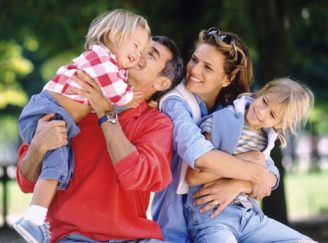 1.Вся семья вместе, так и душа на месте.2.Семейное согласие всего дороже.3.В недружной семье добра не бывает.4.В родной семье и каша гуще.5.В семье дружат — живут не тужат.6.В семье разлад, так и дому не рад.7.Семейный горшок всегда кипит.8.Семья сильна, когда над ней крыша одна.Пословицы и поговорки про родителей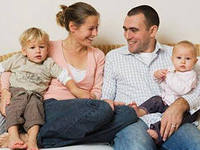 Детишек воспитать — не курочек пересчитать.Детки маленькие — поесть не дадут, детки велики — пожить не дадут.Детки — радость, детки ж и горе.Живы родители — почитай, померли — поминай.Без матки пчелки — пропащие детки.Без отца — пол сироты, а без матери и вся сирота.Без пригляда одни только муравьи плодятся.Бел лицом, да худ отцом.Блудный сын — ранняя могила отцу.Бывает добрая овца и от беспутного отца.Выкормил змейку на свою шейку.Мать высоко замахивается, да не больно бьет, мачеха низко замахивается, да больно бьет.Мать кормит детей, как земля людей.Мать праведна — ограда каменна.Детки хороши — отцу-матери венец; худы — отцу-матери конец.Дитя не плачет, мать не разумеет.Дитя хоть криво, да отцу-матери мило.Дитя худенько, а отцу-матери миленько.Дом с детьми — базар, без детей — могила.Дочерями красуются, сыновьями в почете живут.Единственный сын — не сын, два сына — пол сына, три сына — сын.И ворона воронят хвалит.И змея своих детей не ест.И от доброго отца родится бешеная овца.И птица, высидев да выкормив птенца, его летать учит.Из одного куста, да не с одной ветки.Из одной клетки, да не равны детки.Каков отец, таковы и дети.Какова матка, таковы и детки.Каково семя, таково и племя.Каково дерево, таков и клин; каков батька, таков и сын.Кобылка — брык, и жеребенок — брык.Кому родить, тому и кормить.Которая рука по головке гладит, та и за вихор тянет.Который палец ни укуси — все больно.Кто без призора в колыбели, тот весь век не при деле.Кто детям потакает, тот потом слезу проливает.Кто родителей почитает, тот вовеки не погибает.Куда матушка, туда и дитятко.Ломи дерево, пока молодо.Маленькие дети — руки болят, большие дети — сердце.Маленькие детки — маленькие бедки, а вырастут велики — большие будут.Мед сладок, а ребенок еще слаще.На свете все найдешь, кроме отца и матери.Яблоко от яблони недалеко падает.Не вскормивши малого, не видать и старого.Не тот отец-мать, кто родил, а тот, кто вспоил, вскормил да добру научил.Нет певчего для вороны супротив родного вороненка.Огонь — горячо, а дитя — болячо.От доброго корня добрая и поросль.От лося — лосята, от свиньи — поросята.Оттого парень с лошади свалился, что отец криво посадил.Отца и матери на всю жизнь не хватит.Птицы в гнезде до осени, дети в семье до возраста.Ребенок — что воск: что хочешь, то и сольешь.Родители трудолюбивы, и дети не ленивы.Сын мой, а ум у него свой.Сова — и та своих совят хвалит: головастые да лупастые!У всякого первенец родится во лбу светлый месяц, за ушами ясны звезды.У кого девка хороша? — У матки.У кого сын умен? — У батьки.У кого детки, у того и ягодки.Умел дитя родить, умей и научить.У милого дитяти много имен.У семи нянек дитя без глазу.Учи дитя, пока поперек лавочки лежит, а как вдоль лавочки ляжет, тогда поздно учить.Чем бы дитя ни тешилось, лишь бы не плакало.Пословицы и поговорки о цвете и цветах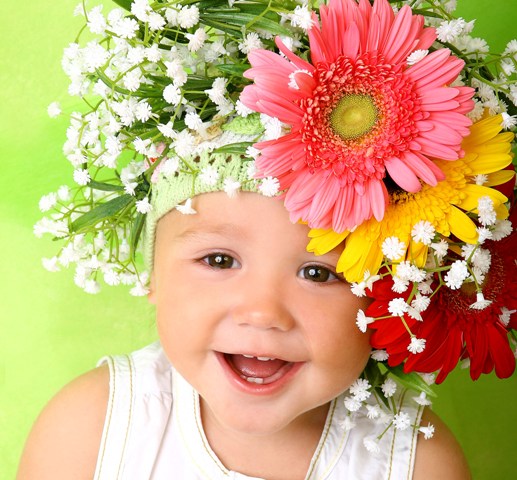 Аленький цветок бросается в глазок.Алый цвет мил на весь свет.Бела, как колпица, как лебедь.Бел, как лунь, как плат (полотно, скатерть, полотенце), как стена, как снег. Белее снега белого.Белую стену в любой цвет выкрасишь.Бела, румяна - ровно кровь с молоком.Белые ручки чужие труды любят.Белое - венчальное, черное - печальное.Без навоза и влаги цветы не растут.Был бы цвет, а ягодки будут.Все, что цветет, неизбежно увянет.Все травы одного цвета.Весна красна цветами, а осень плодами.Ветер и вишневый цветок не могут быть хорошими друзьями.Весна богата на цветы, а осень — на снопы.Где цветок, там и медок.Дочь — цветок в семье.Дела, как сажа, черны (или: белы).Есть цветы — наливай вино, нет луны — не поднимайся на башню.Есть цветы - радуйся цветам, нет цветов - радуйся бутонам.Если любишь плоды дерева - оберегай его цветы.Ждать, пока на камне цветы вырастут.Золото хоть в печь положи, оно цвета не сменит.Зимой и летом одним цветом.Зелен, как трава.Зеленей горькой полыни.И на навозной куче цветок цветет своим цветом.И красивые цветики ядовиты бывают.И увядший цветок опять расцвести может.Из одного и того же цветка змея делает яд, пчела — мед.Издали все пахнет цветами.И соль, и сахар белого цвета, но, когда готовишь сладкое, не перепутай их.Красивые цветы хороших плодов не приносят.Красен, как свекла, как кровь, как клюква, как маков цвет.Когда цветет боб, то тяжело на хлеб, а когда мак, то не так.Красивый цветок не всегда хорошо пахнет.Каждый цветок на своем стебле распускается.Красно поле рожью, а речь ложью (т. е. красным словцом).Красным-краснешенек, желтым-желтехонек и пр.Красное солнышко на белом свете черную землю греет.Каково дерево, таковы и цветочки, каковы родители, такие и деточки.Луну закрывают облака, цветы осыпает ветер.Много цветов — мало плодов.Март с водою, апрель с травою, а май с цветами.Мыло серо, да моет бело.Мышь не смеет сказать кошке, что цвет её шкурки некрасив.Молчание — чудесный цветок.На цвет и пчелка летит.Не расти траве после осени; не цвести цветам зимой по снегу.На хороший цветок летит мотылек.Не с одного цветка пчелка мед берет.Не каждый цветок пахнет.Не из каждого цветочка ягодка.На вкус, на цвет мастера нет.На луну облака, на цветы ветер.Нет цветов — нет уюта.Нашел душистый цветок и весь куст ломает.Нарисованные цветы не дают запаха.Не суди о мужчине по виду, а о табаке по цвету.От мартовских дождей земля цветет.Опавший цветок не вернется на ветку.Оставь полевые цветы в полях.Один цветок не делает весны.Одно дитя, как семя цветка, а пятеро - как семена терновника.Опавший цветок на стебель не возвращается.Погнавшийся за джейраном на цветущий луг попадет, погнавшийся за свиньей угодит в грязь.Плодовое дерево узнают по цветам.Пчела знает, с каких цветов мёд собирать.Пчелы рады цвету, люди — лету.Плодоносное дерево узнаётся по его цветам.Пыль оседает и на самых лучших, и на самых нежных цветах.Покраснел, как рак.Рыжий да красный - человек опасный.Рубашка беленька, да душа черненька.Рыжий, как огонь.Рады люди лету, а пчела цвету.Со всякого свету не соберешь цвету.Седой, как лунь (птица, род ястреба), как ковыль, как иней.С одним цветком лето не приходит.С другом и в пустыне проживешь, а без друга и в цветущей степи пропадешь.Солнце одинаково пригревает и цветок и навоз.Свет бел, да люди черны.Смотреть на цветы легко, вышивать их трудно.Умная пчела не собирает мед с опавших цветов.У цветочника все цветы пахнут; у аптекаря все лекарства излечивают.У других цветы красней.У каждого цветка свой запах.У красивого цветка шипы растут.У соседей и цветы красивее.У соседа цветы краснее.У соседа цветы алее.Упадет на землю - цветком станет, упадет в огонь - пеплом.Хорош цветок, да скоро вянет.Хороший цветок не будет долго стоять у дороги.Хорошие цветы недолго пахнут, хорошие люди недолго живут.Хорошо чертополох цветет, да никто его цветы не рвет.Цветов много в поле, да все не сорвешь.Цветочки да ручеечки в романах хороши.Цветы что дети, уход любят.Цветы цветут в положенное им время.Цветок, который не благоухает, расти в саду цветущем недостоин.Цветок пока цветет, до тех пор и глаз радует.Черный глаз, карий глаз - минуй нас!Черен мак, да бояре едят.Черен, как сажа, как уголь, как смоль, как ворон, как ночь, как земля; чернея грязи, сажи, угля и пр.Черная коровка дает белое молочко.Чужие цветы всегда красивы.Что ранние цветочки, что нескромные дочки.   Пословицы и поговорки одоброте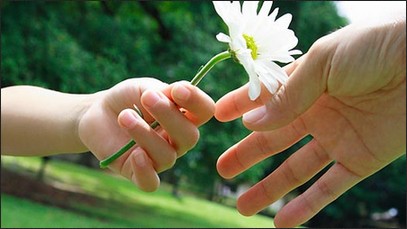 Большая душа, что большой костёр – издалека видна. Верная указка – не кулак, а ласка. Доброму и сухарь – на здоровье, а злому и мясное не впрок. Доброму человеку и чужая болезнь к сердцу. Доброе слово доходит до сердца. Доброму добро, а худому – пополам ребро. Добрые умирают, да дела их не пропадают. Добрый человек в добре проживёт век. Добрый человек добру и учит. Добрый человек лучше каменного моста.Доброта без разума пуста. Добрая жена – веселье, а худая – злое зелье. Добрая жена да жирные щи – другого добра не ищи. Добрая жена дом сбережёт, а плохая – рукавом растрясёт. Добрая семья прибавит разума – ума. Доброму гостю хозяин рад. Доброму для добра, а худому для худа. Доброта без разума пуста. Добрый друг лучше ста родственников. Добрый хозяин господин деньгам, а худой – слуга. Добрый человек придёт – словно свет принесёт. Добрым быть – добрым и слыть. Добрый скорее дело сделает, чем сердитый. Доброе дело само себя хвалит. Доброго держись, а от худого отдались. Доброе братство лучше богатства. Добрый портной с запасом кроит.Доброму человеку что день – то и праздник. Доброму человеку помощь не в убыток. Добрый конь подо мною, а господь – надо мною.Добрые дела лучше мягкого пирога. Добрая наседка одним глазом зерно видит, а другим глазом коршуна. Добрый конь не без седока, а честный человек не без друга. Добро помнится долго, а лихое вдвое. Доброе молчание – чем не ответ? Давай хлеб каждому, но не у каждого ешь хлеб. Жалость со слезами, а доброта с мозолями. Жизнь дана на добрые дела. За недобрым пойдёшь – на беду набредёшь. Злой с лукавым водились, да оба в яму ввалились. Злому человеку не прибавит бог веку. Злому – смерть, а доброму – воскресенье. Злой плачет от зависти, а добрый – от радости. И собака старое добро помнит. Кто помогает людям, у того и свои желания сбываются. Красота до вечера, а доброта навек. Красоту уносят годы, доброту не унесут. Лучше не дари, но после не кори. Ласковое слово – что весенний день. Не считай щедрым, дарящего чужое. Не суди по силе рук, а суди по силе сердца. На ласковое слово не кидайся, а на грубое – не гневайся. Не гони коня овсом, а гони кнутом. Неважно, лицо какое, было бы сердце золотое. Постучи в семь дверей, чтоб одна открылась. Рожь да пшеница годом родится, а добрый человек всегда пригодится. Слушайся добрых людей – на путь наведут. Сей добро, посыпай добром, жни добро, оделяй добром. Сердце не камень. Человек жалостью живет. Тьма свет не любит, а злой добра не помнит. Учись доброму, тогда худое на ум не пойдёт. Худо тому, кто добра не делает никому. Хорошему везде хорошо, доброму везде добро. Час в добре побудешь – всё горе забудешь. Поговорки о доброте Вора миловать – доброго погубить. Всяк добр, но не до всякого. Древо познания добра и зла. Добрая пора – пора из-за стола. Доброму вору всё впору. Доброму – добрая память. Добрый пёс на ветер не лает. Добрый привет и кошке приятен. Добрым – добрая слава. За доброго человека сто рук. Мир не без добрых людей. Не без добрых людей. На хороший цветок и пчёлка летит. Не гляди комом – гляди россыпью.От добра,  добра не ищут. Пожалел волк кобылу. Свет не без добрых людей.

